АКТ визуального осмотра земельного участкаДата осмотра     23 июня 2023 годаВремя осмотра   14-30 по адресу: с. Подгородняя Покровка, пер.Аметистовый, 88 кв.1Лица, проводившие осмотр:Ахмерова Ольга Геннадьевна – главный специалист администрации МО Подгородне-Покровский сельсовет;Герцен Анастасия Владимировна – специалист 1 категории администрации МО Подгородне-Покровский сельсовет. На основании заявления Ахматовой Е.А., Ахматова Д.А., Сутормина А.А., Суторминой Е.Н. (№108, 109 от 26.05.2023) собственников земельных участков с кадастровыми номерами 56:21:1801002:2047, 56:21:1801002:2048 по проекту решения о предоставлении разрешения на условно разрешенный вид использования земельного участка «блокированная жилая застройка», сотрудники выехали на место нахождения земельного участка. Осмотр проводился в дневное время, при естественном освещении.При визуальном осмотре выявлено, что на земельных участках имеется объект капитального строительства – жилой дом, блокированной застройки.Акт составлен в 1 экземпляре для приобщения к делу по общественным обсуждениям, назначенным с 24 июня 2023 до 05 июля 2023 до 15-00 местного времени. Прилагаются 2 фотографии на 1 листе.Подписи лиц, проводивших осмотр:Ахмерова О.Г.    __________________Герцен А.В. ___________________Акт визуального осмотраземельных участков с кадастровыми номерами56:21:1801002:2047, 56:21:1801002:2048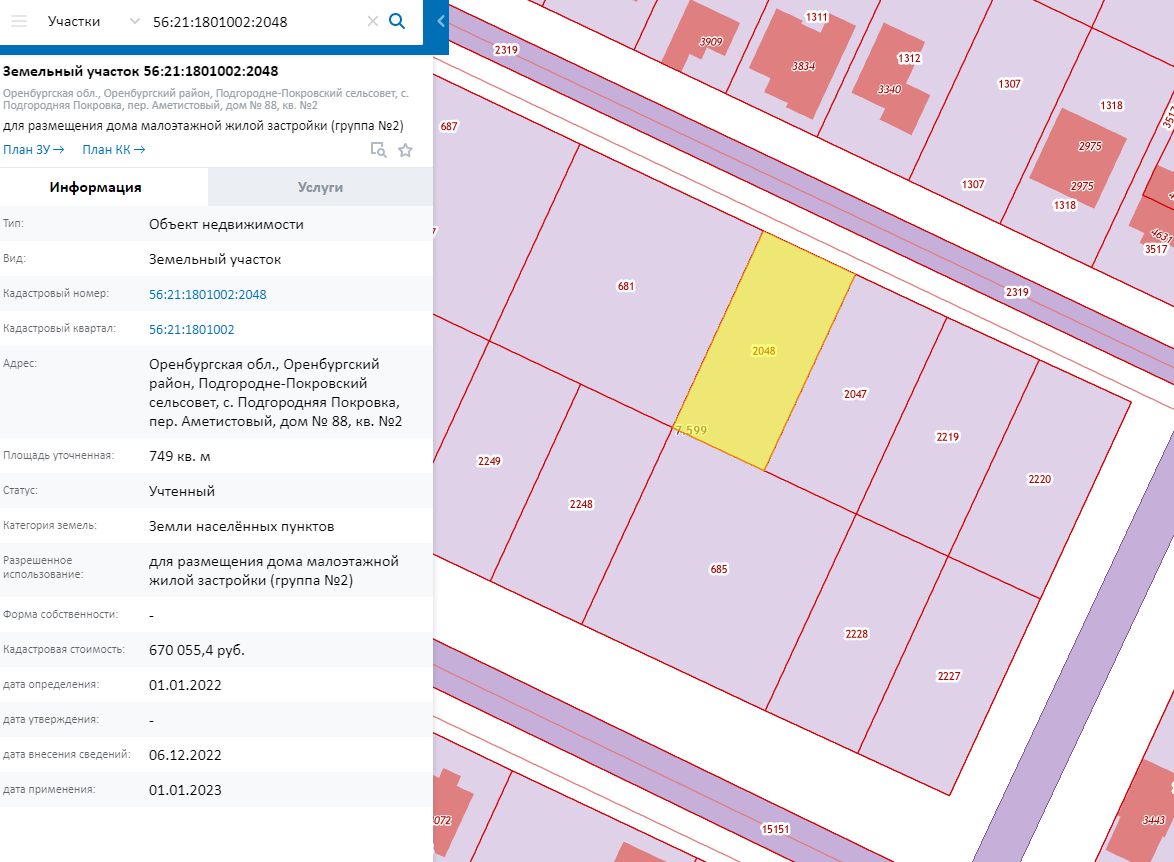 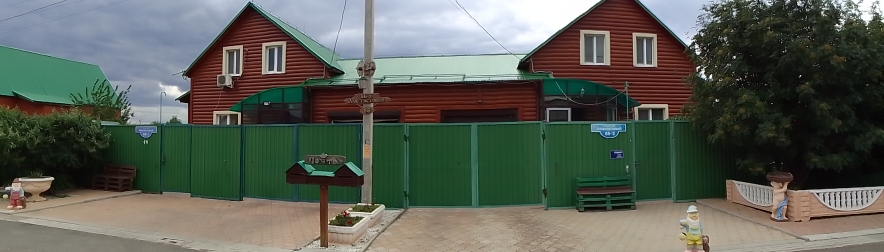 